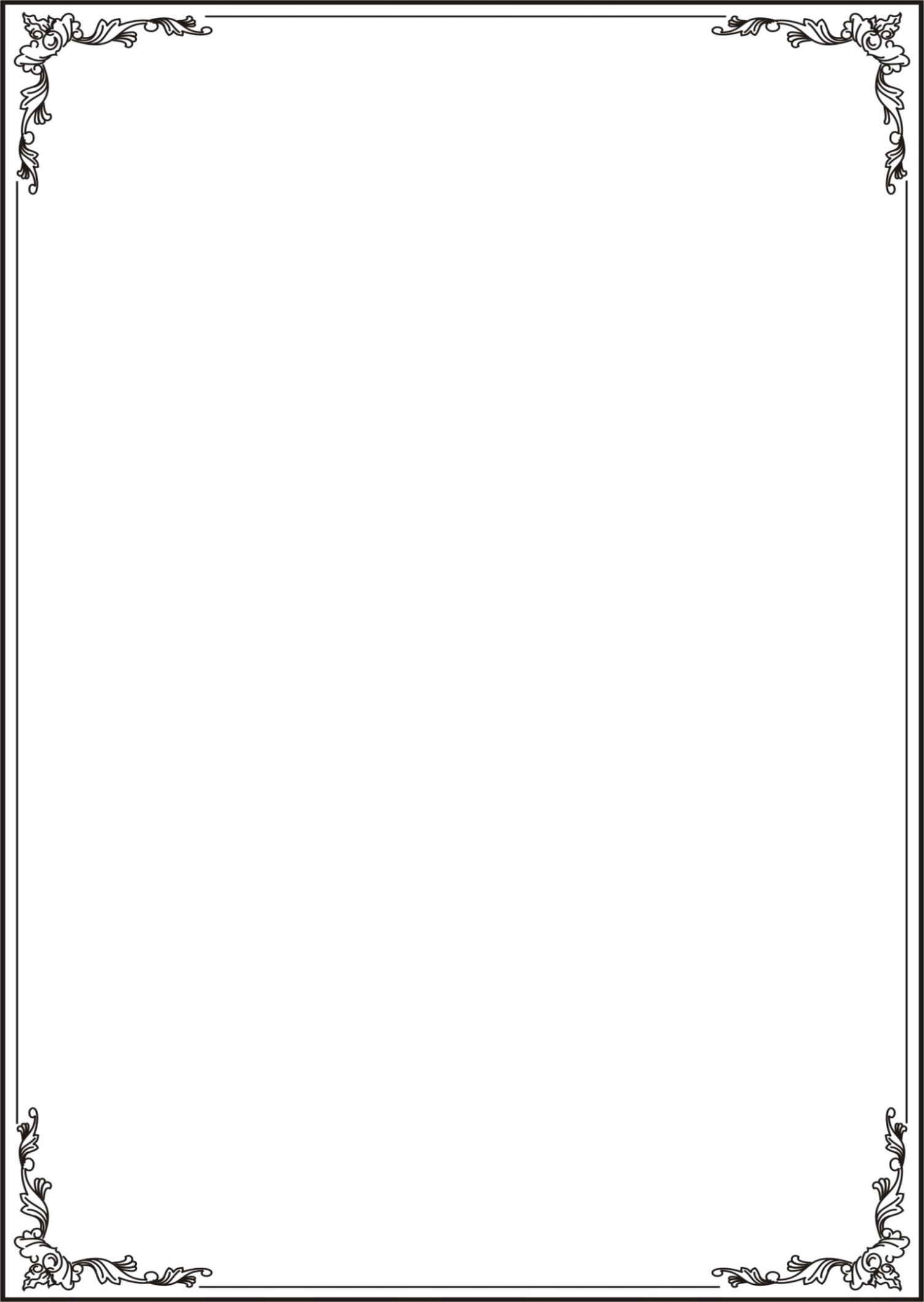 MỤC TIÊU CHẤT LƯỢNG NĂM HỌC 2023-2024Khoa Kinh tế cam kết, phấn đấu thực hiện các mục tiêu sau:1. 100% giảng viên trong khoa tuyển sinh đạt chỉ tiêu;2. Đạt 100% nhà giáo khi lên lớp có hồ sơ bài giảng, số hóa đúng quy định; 3. Đạt 100% nhà giáo được bố trí học tập bồi dưỡng tại các cơ quan, doanh nghiệp;4. 100% nhà giáo tham gia hội giảng cấp khoa; có 01 nhà giáo tham gia hội giảng cấp trường và đạt loại khá trở lên; 5. 100% nhà giáo đạt lao động tiên tiến và phấn đấu có nhà giáo đạt chiến sĩ thi đua cấp cơ sở;6. Duy trì thực hiện tốt công tác 5S tại vị trí làm việc và các xưởng thực hành thuộc khoa quản lý;7. Tỷ lệ học sinh, sinh viên tốt nghiệp ra trường đạt từ 50% loại khá, giỏi trở lên;8. Phấn đấu tổ chức hoạt động ngoại khóa, cố vấn học tập cho học sinh trong khoa từ 60% trở lên, các ban cố vấn học tập hỗ trợ học tập giảm tỉ lệ bỏ học dưới 20%/ khóa.9. Khoa có 01 bài báo khoa học được đăng trên tạp chí.KẾ HOẠCH THỰC HIỆN MỤC TIÊU CHẤT LƯỢNG SỐ 1 Nội dung mục tiêu : 100% giảng viên trong khoa tuyển sinh đạt chỉ tiêu;KẾ HOẠCH THỰC HIỆN MỤC TIÊU CHẤT LƯỢNG SỐ 2  Nội dung mục tiêu :  Đạt 100% nhà giáo khi lên lớp có hồ sơ bài giảng, số hóa đúng quy định; KẾ HOẠCH THỰC HIỆN MỤC TIÊU CHẤT LƯỢNG SỐ 33. Nội dung mục tiêu : 100% nhà giáo thuộc khoa được bố trí học tập bồi dưỡng tại các cơ quan, doanh nghiệp;KẾ HOẠCH THỰC HIỆN MỤC TIÊU CHẤT LƯỢNG SỐ 54 4. Nội dung mục tiêu : 100% nhà giáo tham gia hội giảng cấp khoa; có 01 nhà giáo tham gia hội giảng cấp trường và đạt loại khá trở lên; KẾ HOẠCH THỰC HIỆN MỤC TIÊU CHẤT LƯỢNG 55. Nội dung mục tiêu :  100% nhà giáo thuộc khoa đạt lao động tiên tiến và có nhà giáo đạt chiến sĩ thi đua cấp cơ sở;KẾ HOẠCH THỰC HIỆN MỤC TIÊU CHẤT LƯỢNG SỐ 7 6. Nội dung mục tiêu : Duy trì thực hiện tốt công tác 5S tại vị trí làm việc và các xưởng thực hành thuộc khoa quản lý;KẾ HOẠCH THỰC HIỆN MỤC TIÊU CHẤT LƯỢNG SỐ 7 7. Nội dung mục tiêu số : Tỷ lệ học sinh, sinh viên tốt nghiệp ra trường đạt từ 50% loại khá, giỏi trở lên;KẾ HOẠCH THỰC HIỆN MỤC TIÊU CHẤT LƯỢNG SỐ 08Nội dung mục tiêu số 08:  Phấn đấu tổ chức hoạt động ngoại khóa, cố vấn học tập cho học sinh trong khoa từ 60% trở lên, các ban cố vấn học tập hỗ trợ học tập giảm tỉ lệ bỏ học dưới 20%/ khóa.KẾ HOẠCH THỰC HIỆN MỤC TIÊU CHẤT LƯỢNG SỐ 99. Nội dung mục tiêu số : Khoa có 01 bài báo khoa học được đăng trên tạp chí.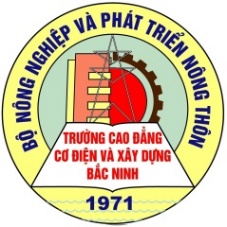 TRƯỜNG CAO ĐẲNG CƠ ĐIỆN VÀ XÂY DỰNG BẮC NINHKHOA KINH TẾĐịa chỉ:       Khu 10, phường Đại Phúc, TP. Bắc NinhĐiện thoại: 0222.3.854.681;    Email:vanthu.hctc@gmail.comFax:0222.3.854.681;    Web: http://codienxaydungbacninh.edu.vnBắc Ninh, ngày 25 tháng 10 năm 2023TRƯỞNG BỘ PHẬNDoãn Phương Nhung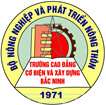 TRƯỜNG CAO ĐẲNG CƠ ĐIỆN VÀ XÂY DỰNG BẮC NINHKHOA KINH TẾNĂM HỌC 2022 - 2023Mã hoá: KT/KHMT/01TRƯỜNG CAO ĐẲNG CƠ ĐIỆN VÀ XÂY DỰNG BẮC NINHKHOA KINH TẾNĂM HỌC 2022 - 2023Lần ban hành: 01TRƯỜNG CAO ĐẲNG CƠ ĐIỆN VÀ XÂY DỰNG BẮC NINHKHOA KINH TẾNĂM HỌC 2022 - 2023Hiệu lực từ ngày: 25/10/2023TRƯỜNG CAO ĐẲNG CƠ ĐIỆN VÀ XÂY DỰNG BẮC NINHKHOA KINH TẾNĂM HỌC 2022 - 2023Trang/Tổng số trang: 02/19SttNội dung công việcThời gian hoàn thànhNgười/Đơn vịthực hiệnNgười/Đơn vịphối hợpHồ sơ/Kết quả1Triển khai họat động tuyển sinh khóa 52 tại khoa1/3/2024Trưởng khoaCác giảng viênBiên bản họp khoa2Thực hiện tuyên truyền, tư vấn tuyển sinh tại các lớp của khoa và phương tiện thông tin cá nhân1/7/2024Các giảng viênTrưởng khoa, tổ tuyển sinh chuyên tráchHồ sơ đăng kí3Nhập học 30/10/2024Các giảng viênTrưởng khoa, tổ tuyển sinh chuyên tráchDanh sách lớp4Tổng kết hoạt động tuyển sinh của khoa31/1/2025Trưởng khoaCác giảng viênBiên bản họp khoaChữ  kýNgười soạn thảoNgười kiểm traNgười phê duyệtChữ  ký(Đã ký)(Đã ký)(Đã ký)Họ và  tênHoàng Quốc ChỉnhDoãn Phương NhungDoãn Phương NhungChức danhNGƯỜI SOẠNTRƯỞNG KHOA TRƯỞNG KHOATRƯỜNG CAO ĐẲNG CƠ ĐIỆN VÀ XÂY DỰNG BẮC NINHKHOA KINH TẾNĂM HỌC 2023 - 2024Mã hoá: KT/KHMT/01TRƯỜNG CAO ĐẲNG CƠ ĐIỆN VÀ XÂY DỰNG BẮC NINHKHOA KINH TẾNĂM HỌC 2023 - 2024Lần ban hành: 01TRƯỜNG CAO ĐẲNG CƠ ĐIỆN VÀ XÂY DỰNG BẮC NINHKHOA KINH TẾNĂM HỌC 2023 - 2024Hiệu lực từ ngày: 25/10/2023TRƯỜNG CAO ĐẲNG CƠ ĐIỆN VÀ XÂY DỰNG BẮC NINHKHOA KINH TẾNĂM HỌC 2023 - 2024Trang/Tổng số trang: 04/19SttNội dung công việcThời gian hoàn thànhNgười/Đơn vịthực hiệnNgười/Đơn vịphối hợpHồ sơ/Kết quả1Nghiên cứu tài liệu chương trình giảng dạy; xác định đối tượng giảng dạyTrước khi lên lớp 5 ngàyGiảng viênGiáo viên quản lý lớpChuẩn bị giáo án, bài giảng điện tử đúng theo chương trình và đối tượng giảng dạy2Biên soạn giáo án, bài giảng điện tửTrước khi lên lớp 2 ngàyGiảng viênGiảng viên trong khoaHồ sơ giáo án, bài giảng điện tử đã được biên soạn3Lập kế hoạch giảng dạy cá nhânTrước khi lên lớp 2 ngàyGiảng viênTrưởng khoa Kế hoạch giảng dạy được lập4Ký duyệt giáo ánTrước khi lên lớp 1 ngàyTrưởng khoa Giảng viênHồ sơ giáo án đã được ký duyệt5Cấp phát vật tư giảng dạyTrước khi lên lớp 1 ngàyTrưởng khoa Giảng viênBiên bản bàn giao vật tư6Thực hiện giảng dạyTheo thời khóa biểuGiảng viênHọc sinh, ĐTHTQTSổ lên lớp 7Đánh giá kết quả thực hiện môn học mô đunSau khi kết thúc giảng dạy 3 ngàyGiảng viênTrưởng khoaDanh sách học sinh đủ điều kiện thi kết thúcChữ  kýNgười soạn thảoNgười kiểm traNgười phê duyệtChữ  ký(Đã ký)(Đã ký)(Đã ký)Họ và  tênNguyễn Thị TânDoãn Phương NhungDoãn Phương NhungChức danhNGƯỜI SOẠNTRƯỞNG KHOATRƯỞNG KHOA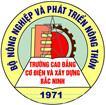 TRƯỜNG CAO ĐẲNG CƠ ĐIỆN VÀ XÂY DỰNG BẮC NINHKHOA KINH TẾNĂM HỌC 2023 - 2024Mã hoá: KT/KHMT/01TRƯỜNG CAO ĐẲNG CƠ ĐIỆN VÀ XÂY DỰNG BẮC NINHKHOA KINH TẾNĂM HỌC 2023 - 2024Lần ban hành:  01TRƯỜNG CAO ĐẲNG CƠ ĐIỆN VÀ XÂY DỰNG BẮC NINHKHOA KINH TẾNĂM HỌC 2023 - 2024Hiệu lực từ ngày: 25/10/2023TRƯỜNG CAO ĐẲNG CƠ ĐIỆN VÀ XÂY DỰNG BẮC NINHKHOA KINH TẾNĂM HỌC 2023 - 2024Trang/Tổng số trang: 7/19SttNội dung công việcThời gian hoàn thànhNgười/Đơn vịthực hiệnNgười/Đơn vịphối hợpHồ sơ/Kết quả1Xây dựng kế hoạch thực tập tại doanh nghiệp cho các giáo viên thuộc khoa15/6/2024Trưởng khoaCác giảng viênKế hoạch thực tập tại doanh nghiệp.2Nộp đơn xin đi học tập bồi dưỡng tại DN31/6/2024Các giảng viênLĐ doanh nghiệp Đơn xin đi học tập bồi dưỡng tại doanh nghiệp3Trình lãnh đạo phê duyệt đơnTheo kế hoạch cụ thểCác giảng viênTrưởng khoaQuyết định đồng ý cử giảng viên tham gia thực tập tại doanh nghiệp4Báo cáo kết quả thực tập tại doanh nghiệp31/08/2024Các giảng viênQL doanh nghiệpBản báo cáo kết quả thực tập tại doanh nghiệp5Tổng hợp thực tập tại doanh nghiệp31/08/2024Trưởng khoaCác giảng viênBản tổng hợp thực tập tại doanh nghiệpChữ  kýNgười soạn thảoNgười kiểm traNgười phê duyệtChữ  ký(Đã ký)(Đã ký)(Đã ký)Họ và  tênNguyễn Thị TânDoãn Phương NhungDoãn Phương NhungChức danhNGƯỜI SOẠNTRƯỞNG KHOATRƯỞNG KHOATRƯỜNG CAO ĐẲNG CƠ ĐIỆN VÀ XÂY DỰNG BẮC NINHKHOA KINH TẾNĂM HỌC 2023 - 2024Mã hoá: KT/KHMT/01TRƯỜNG CAO ĐẲNG CƠ ĐIỆN VÀ XÂY DỰNG BẮC NINHKHOA KINH TẾNĂM HỌC 2023 - 2024Lần ban hành:  01TRƯỜNG CAO ĐẲNG CƠ ĐIỆN VÀ XÂY DỰNG BẮC NINHKHOA KINH TẾNĂM HỌC 2023 - 2024Hiệu lực từ ngày: 25/10/2023TRƯỜNG CAO ĐẲNG CƠ ĐIỆN VÀ XÂY DỰNG BẮC NINHKHOA KINH TẾNĂM HỌC 2023 - 2024Trang/Tổng số trang: 10/19SttNội dung công việcThời gian hoàn thànhNgười/Đơn vịthực hiệnNgười/Đơn vịphối hợpHồ sơ/Kết quả1 Xây dựng kế hoạch hội giảng cấp khoa1/11/2023Trưởng khoa Các giảng viênLịch hội giảng khoa2Thực hiện lịch hội giảng khoa15/12/2023Các giảng viênTrưởng khoaĐTHTQT; KTKĐCLBảng tổng hợp kết quả hội giảng khoa3Lựa chọn đề xuất giảng viên tham gia hội giảng cấp trường15/12/2023Trưởng khoaCác giảng viên được đề xuấtDanh sách đăng ký4Báo cáo kết quả hội giảng khoa15/12/2023Trưởng khoaĐTHTQT; Báo cáo kết quả hội giảng khoa, danh sách giảng viên tham gia cấp trường5Thực hiện kế hoạch hội giảng cấp trườngTheo kế hoạch ĐTHTQTCác Giảng viên có tên trong danh sáchTrưởng khoa, ĐTHTQT; KTKĐCLKế hoạch hội giảng cấp trường6Thực hiện kế hoạch hội giảng cấp tỉnh, BộTheo kế hoạchCác Giảng viên có tên trong danh sáchTrưởng khoa, ĐTHTQT; KTKĐCLKế hoạch hội giảng các cấpChữ  kýNgười soạn thảoNgười kiểm traNgười phê duyệtChữ  ký(Đã ký)(Đã ký)(Đã ký)Họ và  tênNguyễn Thị TânDoãn Phương NhungDoãn Phương NhungChức danhNGƯỜI SOẠNTRƯỞNG KHOATRƯỞNG KHOATRƯỜNG CAO ĐẲNG CƠ ĐIỆN VÀ XÂY DỰNG BẮC NINHKHOA KINH TẾNĂM HỌC 2023 - 2024Mã hoá: KT/KHMT/01TRƯỜNG CAO ĐẲNG CƠ ĐIỆN VÀ XÂY DỰNG BẮC NINHKHOA KINH TẾNĂM HỌC 2023 - 2024Lần ban hành:  01TRƯỜNG CAO ĐẲNG CƠ ĐIỆN VÀ XÂY DỰNG BẮC NINHKHOA KINH TẾNĂM HỌC 2023 - 2024Hiệu lực từ ngày: 25/10/2022TRƯỜNG CAO ĐẲNG CƠ ĐIỆN VÀ XÂY DỰNG BẮC NINHKHOA KINH TẾNĂM HỌC 2023 - 2024Trang/Tổng số trang: 12/19SttNội dung công việcThời gian hoàn thànhNgười/Đơn vịthực hiệnNgười/Đơn vịphối hợpHồ sơ/Kết quả1Tổng hợp đăng ký thi đua năm học15/09/2023Trưởng khoaCác giảng viênBảng tổng hợp đăng ký thi đua năm học2Triển khai các hoạt động phong trào, hoạt động thi đua năm họcTheo kế hoạch hoạt động phong tràoTrưởng khoaCác giảng viênKết quả tham gia các hoạt động phong trào, thi đua theo từng đợt.3Triển khai các hoạt động nghiên cứu khoa học, học tập bồi dưỡngTheo kế hoạch nghiên cứu khoa họcTrưởng khoaCác giảng viên thuộc khoaCác đề tài nghiên cứu được công nhận, báo cáo học tập bồi dưỡng của các giảng viên4Đôn dốc giám sát thực hiện các hoạt động giảng dạy thường xuyên đảm bảo chất lượng31/08/2023Trưởng khoaCác giảng viên thuộc khoaCác giờ giảng đều đạt chất lượng từ khá trở lên.5Họp đánh giá thi đua năm học30/7/2024Trưởng khoaCác giảng viên thuộc khoaBảng tổng hợp thi đua năm học của khoa.Chữ  kýNgười soạn thảoNgười kiểm traNgười phê duyệtChữ  ký(Đã ký)(Đã ký)(Đã ký)Họ và  tênHoàng Quốc ChỉnhDoãn Phương NhungDoãn Phương NhungChức danhNGƯỜI SOẠNTRƯỞNG KHOATRƯỞNG KHOATRƯỜNG CAO ĐẲNG CƠ ĐIỆN VÀ XÂY DỰNG BẮC NINHKHOA KINH TẾNĂM HỌC 2023 - 2024Mã hoá: KT/KHMT/01TRƯỜNG CAO ĐẲNG CƠ ĐIỆN VÀ XÂY DỰNG BẮC NINHKHOA KINH TẾNĂM HỌC 2023 - 2024Lần ban hành:  01TRƯỜNG CAO ĐẲNG CƠ ĐIỆN VÀ XÂY DỰNG BẮC NINHKHOA KINH TẾNĂM HỌC 2023 - 2024Hiệu lực từ ngày: 25/10/2023TRƯỜNG CAO ĐẲNG CƠ ĐIỆN VÀ XÂY DỰNG BẮC NINHKHOA KINH TẾNĂM HỌC 2023 - 2024Trang/Tổng số trang: 14/19SttNội dung công việcThời gian hoàn thànhNgười/Đơn vịthực hiệnNgười/Đơn vịphối hợpHồ sơ/Kết quả1Xây dựng sơ đồ bố trí trang thiết bị tại các xưởng, phòng làm việcTrước 5/1/2024Các GVQLXTrưởng khoaBản vẽ sơ đồ bố trí trang thiết bị tại các xưởng, phòng làm việc2Thành lập tổ 5S thuộc khoa25/10/2023Trưởng khoaCác giảng viên có tênQuyết định thành lập tổ 5S3Thực hiện công tác 5SHàng tuầnTổ 5SCác giảng viênBáo cáo công tác kiểm tra 5S4Họp tổ 5S Hàng thángTổ 5STrưởng khoaBiên bản họp rút kinh nghiệmChữ  kýNgười soạn thảoNgười kiểm traNgười phê duyệtChữ  ký(Đã ký)(Đã ký)(Đã ký)Họ và  tênHoàng Quốc ChỉnhDoãn Phương NhungDoãn Phương NhungChức danhNGƯỜI SOẠNTRƯỞNG KHOATRƯỞNG KHOATRƯỜNG CAO ĐẲNG CƠ ĐIỆN VÀ XÂY DỰNG BẮC NINHKHOA KINH TẾNĂM HỌC 2023 - 2024Mã hoá: KT/KHMT/01TRƯỜNG CAO ĐẲNG CƠ ĐIỆN VÀ XÂY DỰNG BẮC NINHKHOA KINH TẾNĂM HỌC 2023 - 2024Lần ban hành:  01TRƯỜNG CAO ĐẲNG CƠ ĐIỆN VÀ XÂY DỰNG BẮC NINHKHOA KINH TẾNĂM HỌC 2023 - 2024Hiệu lực từ ngày: 25/10/2023TRƯỜNG CAO ĐẲNG CƠ ĐIỆN VÀ XÂY DỰNG BẮC NINHKHOA KINH TẾNĂM HỌC 2023 - 2024Trang/Tổng số trang: 16/19SttNội dung công việcThời gian hoàn thànhNgười/Đơn vịthực hiệnNgười/Đơn vịphối hợpHồ sơ/Kết quả1Thực hiện tốt công tác giảng dạy theo kế hoạch năm học31/08/2024Trưởng khoaCác giảng viênKế hoạch giảng dạy các lớp, các giáo viên2Kiểm tra, giám sát quá trình lên lớp Sau khi kết thúc MH/MĐTrưởng khoaCác giảng viênThời khóa biểu giảng dạy được ban hành3Đánh giá điểm rèn luyện, học bổng  Sau khi kết thúc học kìGiảng viên QLLGiảng viên bộ môn, học sinh, Trưởng khoaBảng đánh giá kết quả học tập và rèn luyện4Xét điểm rèn luyện và học bổngSau khi kết thúc học kìHội đồng khen thưởng kỉ luậtGiảng viên QLLQuyết định công nhận điểm rèn luyện và học bổngChữ  kýNgười soạn thảoNgười kiểm traNgười phê duyệtChữ  ký(Đã ký)(Đã ký)(Đã ký)Họ và  tênHoàng Quốc ChỉnhDoãn Phương NhungDoãn Phương NhungChức danhNGƯỜI SOẠNTRƯỞNG KHOATRƯỞNG KHOATRƯỜNG CAO ĐẲNG CƠ ĐIỆN VÀ XÂY DỰNG BẮC NINHKHOA KINH TẾNĂM HỌC 2023 - 2024Mã hoá: KT/KHMT/01TRƯỜNG CAO ĐẲNG CƠ ĐIỆN VÀ XÂY DỰNG BẮC NINHKHOA KINH TẾNĂM HỌC 2023 - 2024Lần ban hành:  01TRƯỜNG CAO ĐẲNG CƠ ĐIỆN VÀ XÂY DỰNG BẮC NINHKHOA KINH TẾNĂM HỌC 2023 - 2024Hiệu lực từ ngày: 25/10/2023TRƯỜNG CAO ĐẲNG CƠ ĐIỆN VÀ XÂY DỰNG BẮC NINHKHOA KINH TẾNĂM HỌC 2023 - 2024Trang/Tổng số trang: 18/19SttNội dung công việcThời gian hoàn thànhNgười/Đơn vịthực hiệnNgười/Đơn vịphối hợpHồ sơ/Kết quả1Lập danh sách HSSV tham dự hoạt động ngoại khóaTháng 8/2024Trưởng khoaGiáo viên và HSSV thuộc khoaDanh sách HSSV tham gia hoạt động ngoại khóa2Thực hiện theo kế hoạchTheo kế hoạchGiảng viên được phân côngCán bộ QL khoaPhòng CTHSSVDanh sách chứng nhận tham giaChữ  kýNgười soạn thảoNgười kiểm traNgười phê duyệtChữ  ký(Đã ký)(Đã ký)(Đã ký)Họ và  tênNguyễn Thị Kim NgânDoãn Phương NhungDoãn Phương NhungChức danhNGƯỜI SOẠN TRƯỞNG KHOA TRƯỞNG KHOATRƯỜNG CAO ĐẲNG CƠ ĐIỆN VÀ XÂY DỰNG BẮC NINHKHOA KINH TẾNĂM HỌC 2023 - 2024Mã hoá: KT/KHMT/01TRƯỜNG CAO ĐẲNG CƠ ĐIỆN VÀ XÂY DỰNG BẮC NINHKHOA KINH TẾNĂM HỌC 2023 - 2024Lần ban hành:  01TRƯỜNG CAO ĐẲNG CƠ ĐIỆN VÀ XÂY DỰNG BẮC NINHKHOA KINH TẾNĂM HỌC 2023 - 2024Hiệu lực từ ngày: 25/10/2023TRƯỜNG CAO ĐẲNG CƠ ĐIỆN VÀ XÂY DỰNG BẮC NINHKHOA KINH TẾNĂM HỌC 2023 - 2024Trang/Tổng số trang: 16/19SttNội dung công việcThời gian hoàn thànhNgười/Đơn vịthực hiệnNgười/Đơn vịphối hợpHồ sơ/Kết quả1Triển khai công tác viết bài báo khoa học30/9/2023Trưởng khoaCác giảng viênBiên bản họp khoa 2Lựa chọn tác giả và chủ đề thực hiện bài báo 30/11/2023Trưởng khoaCác giảng viênBiên bản họp khoa 3Tiến hành viết báo30/3/2024P. Trưởng khoaCác giảng viênBiên bản họp khoa, sản phẩm đề cương4Kiểm tra lại và đăng bài30/6/2024P. Trưởng khoaCác giảng viênQuyết định công nhậnChữ  kýNgười soạn thảoNgười kiểm traNgười phê duyệtChữ  ký(Đã ký)(Đã ký)(Đã ký)Họ và  tênHoàng Quốc ChỉnhDoãn Phương NhungDoãn Phương NhungChức danhNGƯỜI SOẠNTRƯỞNG KHOATRƯỞNG KHOA